The URL is https://servicehours.scouting.org/UI/Security/Login.aspxYou can register as a user by selecting ‘New Users Click Here’.You will need the Unit ID for each unit.  See Brad or Kevin.Enter the demographic information as requested (Unit type, your name, email address, etc.)You will need a unique login for each unit that you will access’tburke1048 for troop 1048tburke4048 for pack 4048Access will be granted immediately.  You can monitor service hours logged.  You can also log service hours on behalf of your units.Please note:  Do Not Log Eagle Project Hours.  I believe these are entered by the council.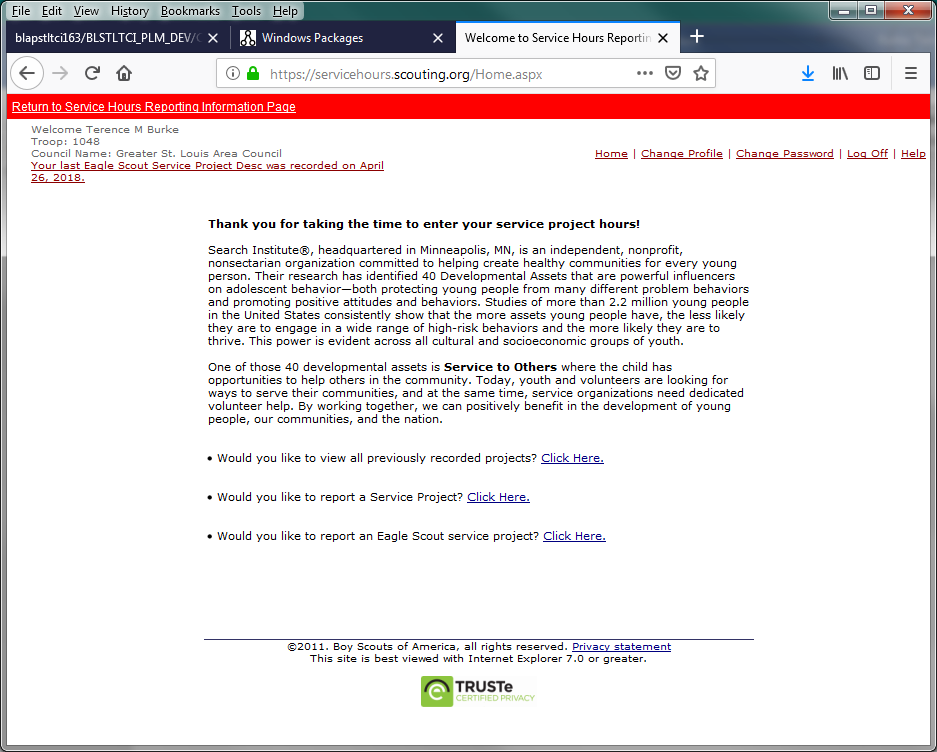 